Текст для перекладуПрізвище, ім’я, по-батькові студентафакультет, група контактний телефон, електронна адреса прізвище та ініціали викладача ПКАМ/ІМПС/Практика перекладуRain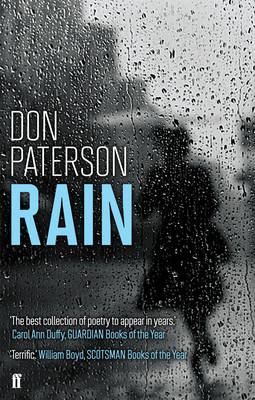 I love all films that start with rain:     rain, braiding a windowpaneor darkening a hung-out dressor streaming down her upturned face;one big thundering downpourright through the empty script and scorebefore the act, before the blame,before the lens pulls through the frameto where the woman sits alonebeside a silent telephoneor the dress lies ruined on the grassor the girl walks off the overpass,and all things flow out from that sourcealong their fatal watercourse.However bad or overlongsuch a film can do no wrong,so when his native twang shows throughor when the boom dips into viewor when her speech starts to betrayits adaptation from the play,I think to when we opened coldon a starlit gutter, running goldwith the neon drugstore signand I'd read into its blazing line:forget the ink, the milk, the blood—all was washed clean with the floodwe rose up from the falling watersthe fallen rain's own sons and daughtersand none of this, none of this matters.By Don Patterson